令和6年4月20日自治会長　様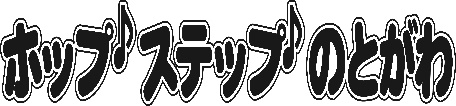 防災委員　様一般社団法人能登川地区まちづくり協議会会長（代表理事）	藤居　正博②「行動計画書」記入と「防災ヒヤリング」にご協力のお願い能登川地区では「自然災害に対応できる地区になること」を目指しています。「行動計画書」(別添A3)を、自治会長または防災委員にご記入いただき、後日「行動計画書」をベースに防災活動に関するヒヤリングをお願いします。この「行動計画書」とヒヤリングは、防災活動の現状を知る貴重なデータとして地区防災活動に活用させていただきます。つきましては「行動計画書」と下記「防災ヒヤリング日時連絡票」をご記入いただき、返信用封筒にて5月10日(金)開催の第1回自治会長・防災委員研修会までに、まちづくり協議会宛ご返送、または当日ご持参下さいますようお願い申しあげます。なお、webでのヒヤリングもお受けしていますが、eメールアドレスが必要になりますので、下記連絡票にアドレスのご記入をお願いします。・・・・・・・・・・・・・・・・切り取り線・・・・・・・・・・・・・・・・・・防災ヒヤリング日時連絡票日程は、なるべく5月後半から6月末の間でお願いします。所用時間は30～40分程度を予定しています。午前・午後・夜間いずれかの時間帯に◯印をwebの場合は｛W｝とご記入願います。日時は調整が済み次第、あらためて連絡先電話番号に連絡させていただきます。自治会名：自治会名：自治会名：役職：おなまえ：役職：おなまえ：役職：おなまえ：役職：おなまえ：役職：おなまえ：連絡電話番号：連絡電話番号：連絡電話番号：連絡電話番号：優先順位　時間帯月日午前中午前中午前中午後午後午後午後夜間夜間備考優先順位　時間帯月日91011141516161920備考月　　日月　　日月　　日eメールアドレス：webでのヒヤリングを希望される場合はアドレスを記入願います。eメールアドレス：webでのヒヤリングを希望される場合はアドレスを記入願います。eメールアドレス：webでのヒヤリングを希望される場合はアドレスを記入願います。eメールアドレス：webでのヒヤリングを希望される場合はアドレスを記入願います。eメールアドレス：webでのヒヤリングを希望される場合はアドレスを記入願います。eメールアドレス：webでのヒヤリングを希望される場合はアドレスを記入願います。eメールアドレス：webでのヒヤリングを希望される場合はアドレスを記入願います。eメールアドレス：webでのヒヤリングを希望される場合はアドレスを記入願います。eメールアドレス：webでのヒヤリングを希望される場合はアドレスを記入願います。eメールアドレス：webでのヒヤリングを希望される場合はアドレスを記入願います。eメールアドレス：webでのヒヤリングを希望される場合はアドレスを記入願います。eメールアドレス：webでのヒヤリングを希望される場合はアドレスを記入願います。